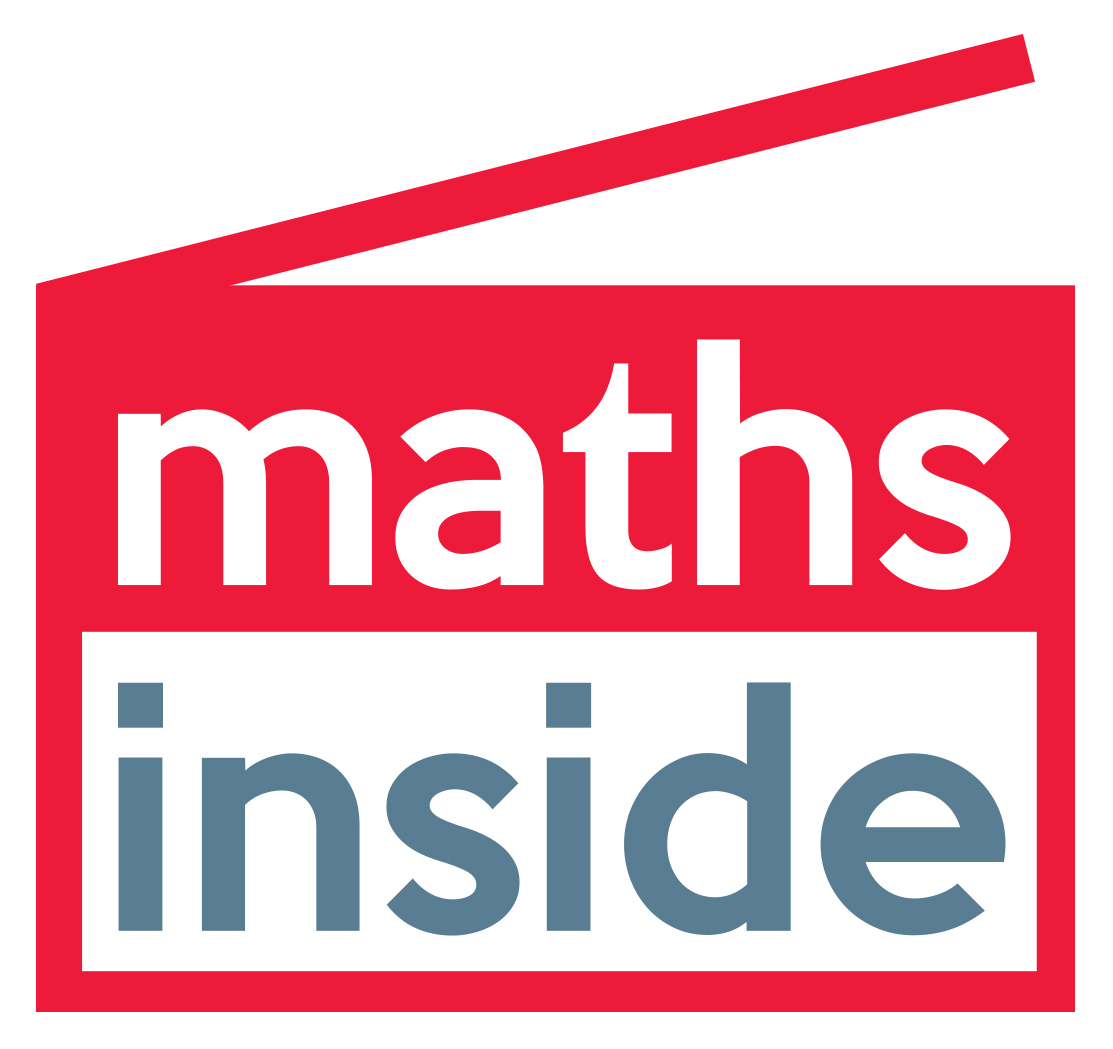 Activity 1: The perfect prawnData for farm 3 Prawn NumberFarm 3123.3222.8334.2430.2528.2632.1729.8834.5922.61035.31131.91239.51321.21423.41531.21634.51720.11820.21930.82032.52130.42220.42323.02433.82530.02621.82721.72820.72939.03037.73130.13230.53326.13424.83536.43635.83729.33839.43925.84030.0